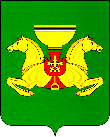 ПОСТАНОВЛЕНИЕ от 17.12.2021 	с. Аскиз	                                 № 921-пО состоянии торговли и общественногопитания на территории Аскизского районаза 2020-2021 годы и перспективы развитияРассмотрев представленную информацию о состоянии торговли и общественного питания на территории Аскизского района за 2020-2021 годы и перспективы развития, руководствуясь ст.ст.35,40 Устава муниципального образования Аскизский район от 20.12.2005г., Администрация Аскизского района Республики Хакасия постановляет:1. Информацию «О состоянии торговли и общественного питания на территории Аскизского района за 2020-2021 годы и перспективы развития» принять к сведению (прилагается).2. Муниципальному казенному учреждению «Комитет по управлению муниципальным имуществом администрации Аскизского района» рассмотреть возможность предоставления имущественной поддержки субъектам малого и среднего предпринимательства осуществляющим деятельность в наиболее пострадавших отраслях в срок до декабря 2022 года.3. Главному специалисту по работе с предпринимателями Администрации Аскизского района Республики Хакасия Е.В. Мамышевой продолжить работу по предоставлению информационно – консультационной поддержки субъектам малого и среднего предпринимательства по формированию пакета документов для участия в конкурсе на предоставление грантов до декабря 2022 года.4. Главному специалисту по работе с предпринимателями Администрации Аскизского района Республики Хакасия Е.В. Мамышевой в срок до 20 декабря 2021 года проинформировать субъекты малого и среднего предпринимательства сферы общественного питания о возможности осуществлять предпринимательскую деятельность в период ограничительных мер, связанных с короновирусной инфекции COVID-19, а именно проведение мероприятий для молодежи, корпоративные мероприятия, свадьбы, юбилеи, поминальные обеды, а также оказывать услуги при соблюдении рекомендации Роспотребнадзора и при наличии паспорта коллективного иммунитета к новой коронавирусной инфекции COVID-19.5. Обеспечить выполнение муниципальной программы «Развитие малого и среднего предпринимательства в Аскизском районе на 2021-2026 годы» в рамках финансирования в 2022 году в срок до 25 декабря 2022 года (Мамышева Е.В.).6. Контроль за исполнение настоящего постановления возложить на заместителя главы Администрации Аскизского района Республики Хакасия Р.Г. Чугунекова.7. Разместить настоящее постановление на сайте Администрации Аскизского района Республики Хакасия в разделе «Развитие предпринимательства».Исполняющий обязанности главы Администрации                  					     Е.Ю. КостяковПриложениек ПостановлениюАдминистрации Аскизского районаРеспублики Хакасияот 17.12.2021  № 921-пИнформация «О состоянии торговли и общественного питания на территории Аскизского района за 2020-2021 годы и перспективы развития»Потребительский рынок - основная сфера деятельности малого и среднего предпринимательства (далее –МСП). Торговля и общественное питание  одни из социально значимых видов экономической деятельности Аскизского района Республики Хакасия, обеспечивающих доступность товаров для населения. Это особая сфера экономики района, которая характеризует уровень благосостояния населения и обеспечивает социально-экономическое развитие района. Торговая отрасль на протяжении последних лет – одна из наиболее быстро развивающихся отраслей экономики. Она выступает ориентиром, связующим звеном при выборе направлений развития производства и доведения товаров и услуг до потребителя. Малый и средний бизнес оказывает значительное влияние на обеспечение социальной стабильности, организацию занятости населения и насыщение потребительского рынка товарами и услугами.Значительную часть в структуре малого и среднего предпринимательства Аскизского района составляют индивидуальные предприниматели - 85% от общего количества субъектов малого и среднего предпринимательства.Согласно приложению Приказа Минпромторга России от 13.03.2019 № 790 «Об утверждении перечня информации, размещаемой в системе государственного информационного обеспечения в области торговой деятельности в Российской Федерации» (далее - Приказ) ежегодно Администрация Аскизского района направляет информацию в Министерство экономического развития Республики Хакасия.Таблица 1О состоянии торговли в муниципальном районе Аскизский район Республики Хакасия по состоянию на 01.01.2021 годТаблица 2В таблице 1 «О состоянии торговли и тенденции ее развития в муниципальном районе Аскизский район Республики Хакасия по состоянию на 01.01.2021 год» указаны показатели по состоянию на 1 января 2021 год:Площадь стационарных торговых объектов, в том числе:Площадь стационарных торговых объектов, на которых осуществляется продажа продовольственных товаров: 2587,3 м2.Площадь стационарных торговых объектов, на которых осуществляется продажа непродовольственных товаров: 6142,32 м2.Количество стационарных торговых объектов, в том числе:- магазины-дискаунтеры – 1 ед.;Количество стационарных продовольственных торговых объектов, в том числе:- магазины "Продукты"- 27 ед.;- иные стационарные продовольственные торговые объекты – 207 ед.Количество стационарных непродовольственных торговых объектов, в том числе:- специализированные непродовольственные магазины (в том числе "мебель", "одежда", "обувь", "ткани", "книги") – 43 ед.;- иные стационарные непродовольственные торговые объекты – 22 ед.Количество нестационарных торговых объектов (киосков и павильонов), в том числе:- киоски и павильоны по продаже продовольственных товаров и сельскохозяйственной продукции – 12 ед.;- киоски и павильоны по продаже продукции общественного питания – 5 ед.;- киоски и павильоны по продаже печатной продукции – 1 ед.;- иные киоски и павильоны – 54 ед.Торговые места, используемые для продажи иных товаров – 66 ед.Количество аптек – 5 ед.Количество розничных рынков – 1 ед. Для стимулирования деловой активности хозяйствующих субъектов, осуществляющих торговую деятельность, и организация их взаимодействия с хозяйствующими субъектами, осуществляющими производство (поставки) товаров на территории Аскизского района Республики Хакасия, предполагается организация и проведение ярмарок.Ежегодно главой Администрации Аскизского Республики Хакасия утверждается график проведения сельскохозяйственных ярмарок. В год проводится 5 сельскохозяйственных ярмарок с общим количеством – 70-ти мест. Заполняемость торговых мест на ярмарках в среднем составляет 81 %. В 2020 году ярмарка проводилась в 1 квартале, во 2-4 кварталах ярмарка не проводилась в связи с пандемией.В 2021 году сельскохозяйственная ярмарка проводилась в 1 квартале, во 2 квартале 2021 года сельскохозяйственная ярмарка не проводились в связи с введением режима чрезвычайной ситуации на территории муниципального образования Аскизский района (постановление Администрации Аскизского района Республики Хакасия от 20.05.2021 № 352-п «О введении режима чрезвычайной ситуации на территории муниципального образования Аскизский района»). Экономическая ситуация в стране оказывает существенное влияние на уровень развития малого и среднего предпринимательства. В 2020 году и текущем 2021 году одной из главных причин сокращения числа субъектов МСП стала новая коронавирусная инфекция COVID-19.В 2020 году, в связи с ухудшением ситуации в результате распространения новой короновирусной инфекцией COVID-19, в Аскизском районе в наибольшей степени пострадало более 127 субъектов малого и среднего предпринимательства. Из федерального бюджета (Постановление Правительства РФ от 24 апреля 2020 № 576) субъектам МСП, чья деятельность в наибольшей степени пострадала в результате новой коронвирусной инфекции COVID-19 в 2020 году была предоставлена поддержка в виде субсидии, в размере 12 130 рублей (на ИП и каждого трудоустроенного работника).В 2020 году Администрацией Аскизского района, в рамках муниципальной программы «Развитие малого и среднего предпринимательства в Аскизском районе на 2017-2020 годы», было принято решение о проведении районного конкурса среди предприятий общественного питания Аскизского района (постановление Администрации Аскизского района от 13.10.2020 № 719-п «О проведении конкурса среди предприятий общественного питания Аскизского района – 2020»). По итогам конкурса было выявлено 4 победителя, на основании чего были вручены денежные призы: - в номинации «Лучшее кафе Аскизского района»:1 место - ИП Топоев Руслан Александрович, кафе «Hotel Советский» (размер денежного приза - 12 000 рублей);2 место - ООО «Максим», руководитель Гонтаренко Мария Геннадьевна, кафе «Максим» (размер денежного приза - 7 000 рублей);3 место - ИП Майнагашева Елена Иннокентьевна, кафе «Юрта» (размер денежного приза - 4 000 рублей);- в номинации «Лучшая закусочная, столовая Аскизского района»:1 место - ИП Бурнакова Елена Вадимовна, столовая  «Пирамида» (размер денежного приза - 12 000 рублей);2 место - не присуждается;3 место - не присуждается.В 2021 годув рамках муниципальной программы «Развитие малого и среднего предпринимательства в Аскизском районе на 2021-2026 годы» был проведен районныйконкурс «Лучший торговый объект Аскизского района – 2021». По итогам конкурса было выявлено 6 победителя, на основании чего были вручены денежные призы:- в номинации «Лучшее предприятие торговли Аскизского района»:1 место - ИП Бурнакова Елена Вадимовна, ТЦ «Хакасия» (размер денежного приза - 12 000 рублей);1 место – ИП Галкина Фаина Васильевна, Магазин «Полянка» (размер денежного приза - 12 000 рублей);2 место - ИП Коровина Татьяна Иванова, Магазин «Радуга» (размер денежного приза - 7 000 рублей);2 место - ИП Галкина Фаина Васильевна, Магазин «Березка» (размер денежного приза - 7 000 рублей);3 место - ИП БурнаковАймир Эдуардович, Магазин «Пирамида» (размер денежного приза – 3500 рублей);3 место - ИП Основина Людмила Михайловна, Магазин «Для Вас» (размер денежного приза – 3500 рублей).В 2021 году размер субсидии из федерального бюджета увеличился и составил 12 792 рубля (на ИП и каждого трудоустроенного работника) (Постановление Правительства Российской Федерации от 28.10.2021 № 1849 «О внесении изменений в постановление Правительства Российской Федерации от 07 сентября 2021 № 1513»).По данным федеральной налоговой службы (Единый реестр субъектов малого и среднего предпринимательства) в 2020 году на территории Аскизского района было зарегистрировано:- 99 юридических лиц;- 573 индивидуальных предпринимателей.В текущем 2021 году (данные по состоянию на 25 ноября 2021 г.) количество субъектов МСП снизилось и составило:- 94 юридических лиц;- 483 индивидуальных предпринимателей.Таблица 3Количество юридических лиц по состоянию на 25 ноября 2021 году сократилось на 5 % по отношению к 2020 г, число индивидуальных предпринимателей сократилось на 16 % соответственно.Основной причиной уменьшения количества субъектов МСП являются ограничительные меры, связанные с распространением короновирусной инфекции COVID-19.Эффективность бизнеса торговой отрасли напрямую зависит от экономического положения в стране. Ежеквартально информацию по содействию развития торговли в Аскизском районе, в рамках реализации программы развития торговли в Аскизском районе Администрация Аскизского района предоставляет в Министерство экономического развития Республики Хакасия:Работа системы потребительской кооперации Аскизского района характеризуется следующими показателями (данные предоставляются Аскизским районным потребительским обществом и Кизласовским потребительским обществом):Таблица 4В 2020 и текущем 2021 годах наблюдается снижение показателей по сравнению с 2019 годом, основной причиной являютсяограничительные меры из-за распространения короновирусной инфекцииCOVID-19:- розничный товарооборот – в 1,7 раза;- оборот общественного питания - 1,5 раза;- оказание услуг населению - в 5,4 раза;- производство собственной продукции –1,4 раза.Перспективы развития малого и среднего предпринимательства связаны с активной государственной поддержкой, а именно:- принятие законов и иных нормативных актов, направленных на развитие малого и среднего предпринимательства;- налоговые льготы для вновь созданных субъектов МСП;- объявление грантов для субъектов МСП;Прогнозируя развитие малого и среднего предпринимательства, следует отметить, что в ближайшее время его показатели не будут расти интенсивными темпами. Это обусловлено, тем, что предприниматели испытали кризис в период пандемии коронавируса.В связи с этим положительный эффект возможен только в долгосрочной перспективе.На местном уровне предлагается рассмотреть следующие меры поддержки субъектам МСП:- предоставление имущественной поддержки субъектам МСПосуществляющим деятельность в наиболее пострадавших отраслях;- предоставление информационно – консультационнойподдержкисубъектам МСП по формированиюподачидокументовдля участия в конкурсе на предоставление грантов;- субъектам МСП сферы общественного питания предоставить возможность осуществлять деятельность в период ограничительных мер, связанных с короновирусной инфекции COVID-19, а именно проведение мероприятий для молодежи, корпоративные мероприятия, свадьбы, юбилеи, поминальные обеды, а также оказывать услуги при соблюдении рекомендации Роспотребнадзора и при наличии паспорта коллективного иммунитета к новой коронавирусной инфекции COVID-19.Главный специалист по работес предпринимателямиАдминистрации Аскизского районаРеспублики Хакасия                                                                               Е.В. МамышеваРОССИЙСКАЯ  ФЕДЕРАЦИЯАДМИНИСТРАЦИЯАСКИЗСКОГО РАЙОНА РЕСПУБЛИКИ ХАКАСИЯРОССИЯ ФЕДЕРАЦИЯЗЫХАКАС РЕСПУБЛИКАЗЫНЫНАСХЫС АЙМАFЫНЫНУСТАF-ПАСТААПараметрЕдиницы измеренияЗначение123Городское поселение Численность постоянного городского населения на 1 января 2021 годчеловек 8372Численность постоянного сельского населения (предварительная оценка)человек 27933Количество торговых объектов местного значения на 1 января 2021 годединицы 565Показатели по состоянию на 1 января 2021 год:Показатели по состоянию на 1 января 2021 год:Показатели по состоянию на 1 января 2021 год:Площадь стационарных торговых объектов, в том числе:Площадь стационарных торговых объектов, в том числе:Площадь стационарных торговых объектов, в том числе:Площадь стационарных торговых объектов, на которых осуществляется продажа продовольственных товаровквадратные метры 2587,3Площадь стационарных торговых объектов, на которых осуществляется продажа непродовольственных товаровквадратные метры 6142,32Количество стационарных торговых объектов, в том числе:Количество стационарных торговых объектов, в том числе:Количество стационарных торговых объектов, в том числе:Количество стационарных универсальных торговых объектов, в том числе:Количество стационарных универсальных торговых объектов, в том числе:Количество стационарных универсальных торговых объектов, в том числе:Гипермаркетыединицы -Супермаркеты (универсамы)единицы -Магазины-дискаунтерыединицы 1Минимаркетыединицы -Иные стационарные универсальные торговые объектыединицы -Количество стационарных продовольственных торговых объектов, в том числе:Количество стационарных продовольственных торговых объектов, в том числе:Количество стационарных продовольственных торговых объектов, в том числе:Гастрономыединицы -Магазины "Продукты"единицы 27Специализированные продовольственные магазины (в том числе "рыба", "мясо", "овощи-фрукты")единицы -Иные стационарные продовольственные торговые объектыединицы 207Количество стационарных непродовольственных торговых объектов, в том числе:Количество стационарных непродовольственных торговых объектов, в том числе:Количество стационарных непродовольственных торговых объектов, в том числе:Универмагиединицы -Специализированные непродовольственные магазины (в том числе "мебель", "одежда", "обувь", "ткани", "книги")единицы 43Комиссионные магазиныединицы -Иные стационарные непродовольственные торговые объектыединицы 22Количество нестационарных торговых объектов (киосков и павильонов), в том числе:Количество нестационарных торговых объектов (киосков и павильонов), в том числе:Количество нестационарных торговых объектов (киосков и павильонов), в том числе:Киоски и павильоны по продаже продовольственных товаров и сельскохозяйственной продукцииединицы 12Киоски и павильоны по продаже продукции общественного питанияединицы 3Киоски и павильоны по продаже печатной продукцииединицы 1Иные киоски и павильоныединицы 54Количество торговых объектов развозной торговли (мобильных торговых объектов), в том числе:Количество торговых объектов развозной торговли (мобильных торговых объектов), в том числе:Количество торговых объектов развозной торговли (мобильных торговых объектов), в том числе:Мобильные торговые объекты со специализацией "Продовольственные товары"единицы -Мобильные торговые объекты со специализацией "Продукция общественного питания"единицы -Иные мобильные торговые объектыединицы -Количество торговых мест на розничных рынках, в том числе:Количество торговых мест на розничных рынках, в том числе:Количество торговых мест на розничных рынках, в том числе:Торговые места, используемые для продажи продовольственных товаровединицы 8Торговые места, используемые для продажи иных товаровединицы 66Количество аптекединицы 2Количество торговых объектов на автозаправочных станцияхединицы -Количество розничных рынковединицы 1ПараметрЕдиницы измеренияЕдиницы измеренияПо состоянию на:По состоянию на:По состоянию на:По состоянию на:I кв. 2020 г.I кв. 2021г.IVкв. 2021г.1223345Количество площадок для проведения ярмарокединицыединицы1111Количество торговых мест на ярмарках, в том числе:Количество торговых мест на ярмарках, в том числе:Количество торговых мест на ярмарках, в том числе:Количество торговых мест на ярмарках, в том числе:Количество торговых мест на ярмарках, в том числе:Количество торговых мест на ярмарках, в том числе:Количество торговых мест на ярмарках, в том числе:Торговые места, используемые для продажи продовольственных товаровединицыединицы30302225Торговые места, используемые для продажи непродовольственных товаровединицыединицы8856№ п/пНаименование2020 годПо состоянию на 25 ноября 2021годДинамика, %1Юридические лица, ед999495,002Индивидуальные предприниматели, ед57348384,00Итого:Итого:67257786,00№ п/пНаименование показателей2019 г.2020 г.Изменения, % к 2019 г.2020 г.2021 г.,9 мес.Изменения, % к 2020 г.1розничный товарооборот (млн. руб.)31,633,7107,0033,721,263,002оборот общественного питания (млн. руб.)9,65,355,005,34,483,003заготовленный оборот (млн. руб.)13,03,124,003,16,0194,004оптовый оборот (млн. руб.)9,04,651,004,65,4117,005оказано услуг населению (млн. руб.)0,510,53103,920,530,119,006производство собственной продукции (млн. руб.)10,36,563,006,52,945,007Закуплено продукции в личных подсобных хозяйствах:Закуплено продукции в личных подсобных хозяйствах:Закуплено продукции в личных подсобных хозяйствах:Закуплено продукции в личных подсобных хозяйствах:Закуплено продукции в личных подсобных хозяйствах:Закуплено продукции в личных подсобных хозяйствах:7Мясо (тонны)2,15,627,005,63,766,007Яйцо (тыс. штук)7,018,0257,1418,015,083,00777Картофель (тонны)16,337,3229,0037,311,130,007Овощи (тонны)13,012,797,6912,712,7100,007Пшеница (тонны)-7,7-7,78,2106,00